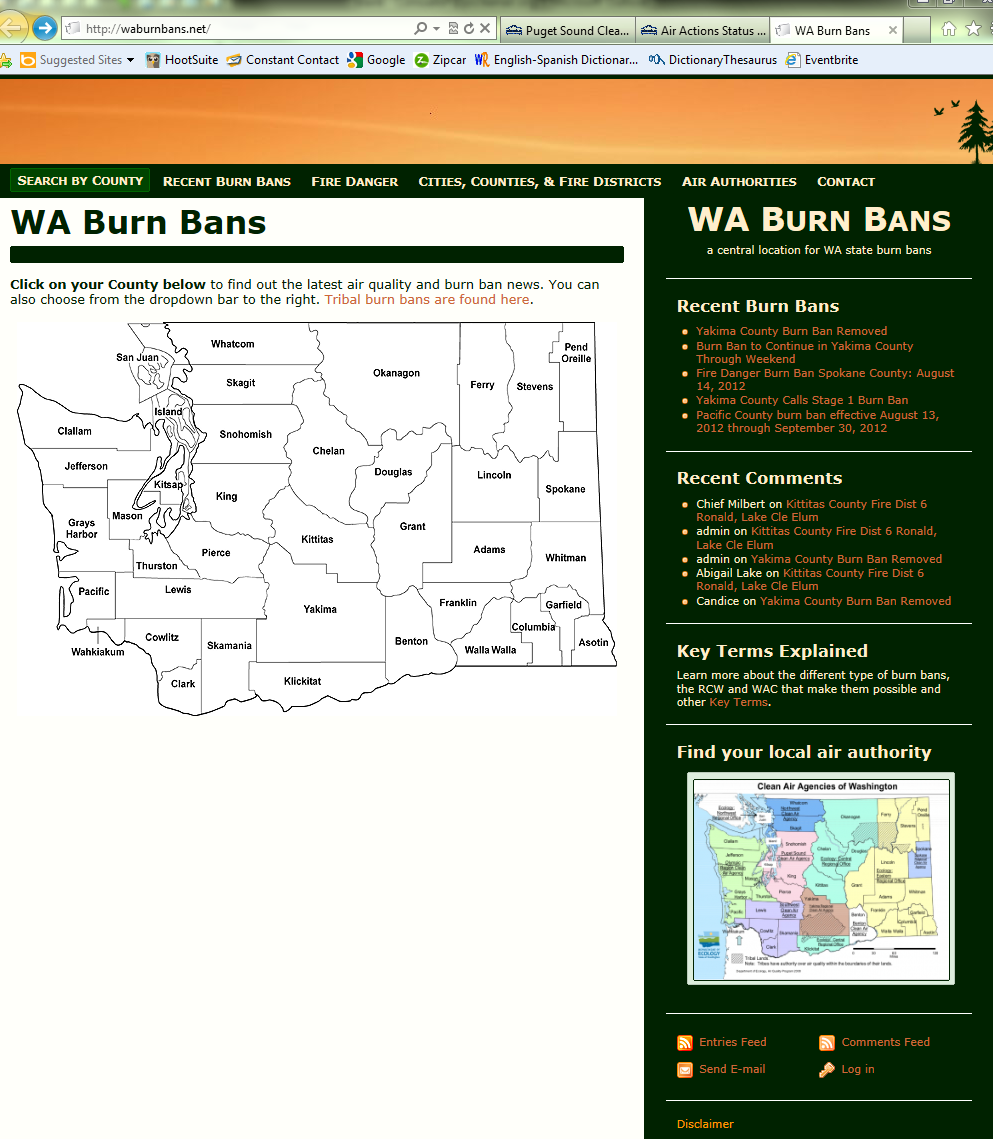 How to Post to WABurnBans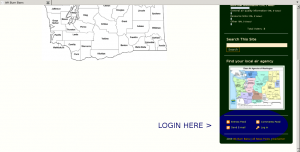 Login.  Located on the bottom-right of the web page.  Use the login and password provided in your registration email.  See image #1.  Add a burn ban announcement by clicking on the “Add New” under “Posts.” See image #2. 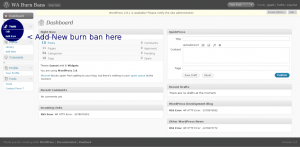 Then, start writing! The title of your burn ban should contain the affected counties, type of ban (fire safety, etc…), and the start date of your ban. For example, Pacific County burn ban effective August 13, 2012 through September 30, 2012.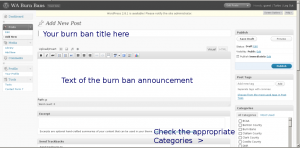 Remember to check the appropriate categories to ensure posts are defined by county, local air agency, and other.  For example, for a burn ban in Spokane County, check categories “Burn Bans” and “Spokane County.” Recent example: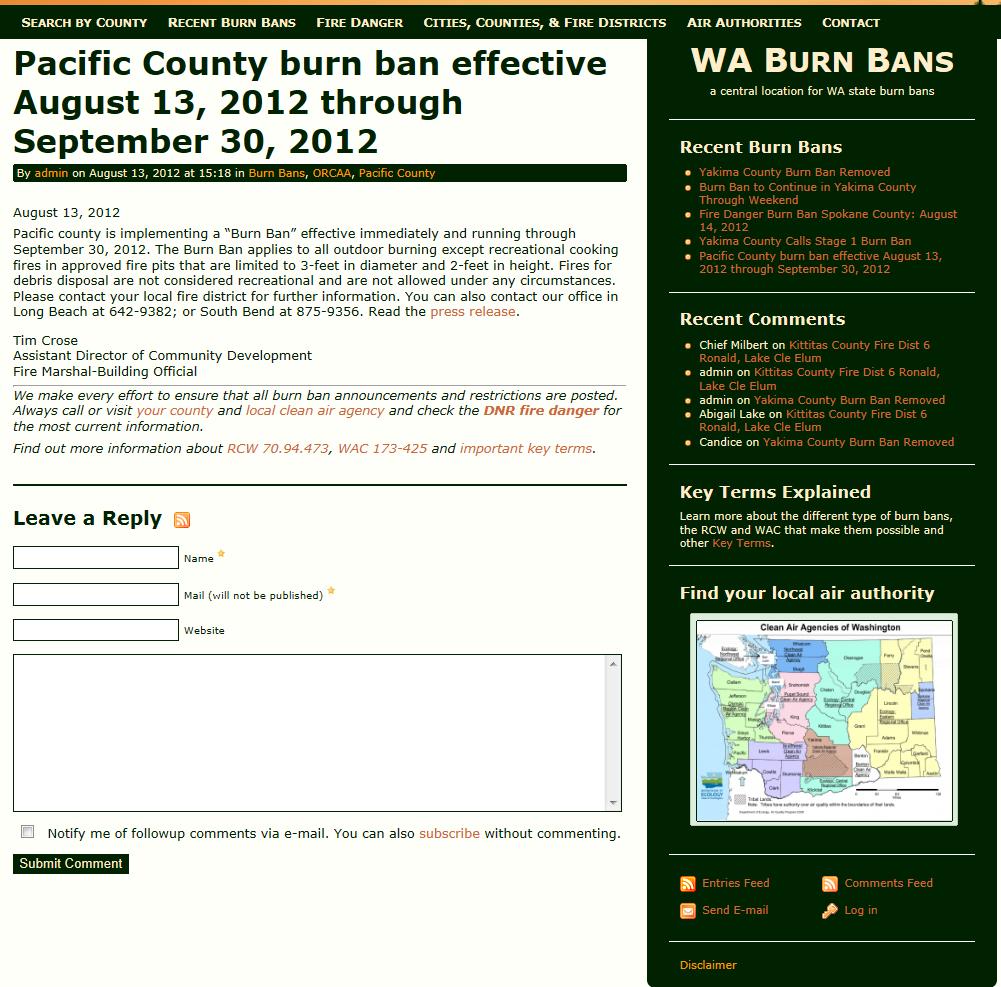 